Erasmus +   Smart schools for smart age Lesson 1   Signs of parallelism of two lines


Class 7

Topic: Signs of parallelism of two lines.

Objectives:
- Introduction to parallel lines
- Learning the formulas for parallel lines
- Applying knowledge to solve problems
Resources:- computer with internet access- multimedia projectorLesson source:https://drive.google.com/file/d/1aIXlhADD2qhsmzVeJ4jMemmS1cZhqQXS/view?usp=sharing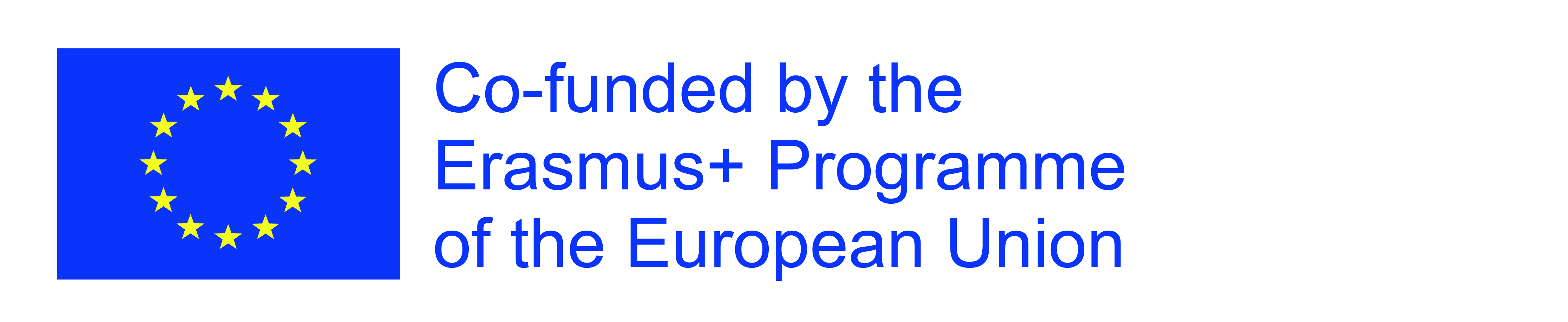 Sports school G. S. RakovskiDobrich, Bulgaria Lesson 5: Mathematics - Signs of parallelism of two lines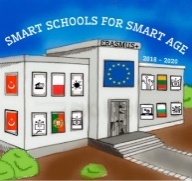 